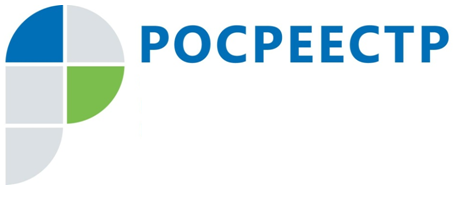 Доля приостановлений и отказов в кадастровом учете по Тульской области снижаетсяУправлением Росреестра по Тульской области ежемесячно проводится анализ обоснованности принятых  государственными регистраторами решений о приостановлении осуществления государственного кадастрового учета для обобщения основных ошибок, допускаемых кадастровыми инженерами при подготовке технических и межевых планов. Государственными регистраторами Управления в октябре 2018  было принято:решений о приостановлении государственного кадастрового учета – 498, в сентябре 463, доля приостановлений от общего количества  рассмотренных заявлений составляет 9,2%  (в сентябре 9,6%);решений об отказе в осуществлении государственного кадастрового учета – 297, в сентябре 281, доля отказов от общего количества  рассмотренных заявлений составляет 5,4% (в сентябре 5,8%);В ходе анализа причин, послуживших основанием для принятия решений о приостановлениях, принимаемых государственным регистратором прав при проведении кадастрового учета, было выявлено, что типичной ошибкой является несоответствие по форме или содержанию требованиям законодательства Российской Федерации подготовленных кадастровыми инженерами документов.Другими распространенными причинами принятия решения о приостановлении стали: пересечение границ земельного участка, о кадастровом учете которого представлено заявление, с границами другого земельного участка, сведения о котором содержатся в ЕГРН; непредоставление документов, необходимых для проведения кадастрового учета; нарушение установленного федеральным законом порядка согласования местоположения границ земельных участков при установлении границ земельного участка; не представлено полное обоснование необходимости исправления реестровой ошибки.Информация о типичных ошибках ежемесячно доводится до сведения саморегулируемых организаций, членами которых являются кадастровые инженеры, для принятия мер по исключению замечаний.На регулярной основе проводятся семинары-совещания для кадастровых инженеров, направленные на улучшение качества кадастровой деятельности, повышение уровня подготовки технических и межевых планов, актов обследования.